When sending your abstract to events@etsi.org, please make sure to zip the attachment. Should you not get an answer within 48 hours (working days), please contact the ETSI Events Team at events@etsi.org to verify that we have received your email.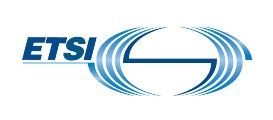 ETSI/IQC Quantum Safe WorkshopPresentation Submission FormTo be submitted to Easychair By 30 May 2018ETSI/IQC Quantum Safe WorkshopPresentation Submission FormTo be submitted to Easychair By 30 May 2018ETSI/IQC Quantum Safe WorkshopPresentation Submission FormTo be submitted to Easychair By 30 May 2018Presenter’s Family Name:Presenter’s Family Name:Presenter’s First name:CompanyCompanyPresenter’s email address:Presenter’s mobile number:Presentation title:  MandatoryPresentation title:  MandatoryPresentation title:  MandatoryRelated agenda item in the call for presentations: please red bold the topic(s) to which your presentation is referringAreas of interest include (but are not limited to) the following topics:1. Global efforts on quantum-safe schemes2. System integration of QKD and post-quantum3. Practical challenges to quantum-safe schemes4. Computational constraints and considerations for post-quantum cryptography and security from an industry perspective5. High priority use cases for quantum-safe cryptography6. Standards for quantum cryptography devices and systems7. Standards for quantum-resistant public-key crypto algorithms8. Testing, metrics and certification for quantum-safety9. New applications of post quantum crypto or QKD10. Attempts at cryptanalysis of new post-quantum systems11. Migration paths for post-quantum crypto and/or QKDRelated agenda item in the call for presentations: please red bold the topic(s) to which your presentation is referringAreas of interest include (but are not limited to) the following topics:1. Global efforts on quantum-safe schemes2. System integration of QKD and post-quantum3. Practical challenges to quantum-safe schemes4. Computational constraints and considerations for post-quantum cryptography and security from an industry perspective5. High priority use cases for quantum-safe cryptography6. Standards for quantum cryptography devices and systems7. Standards for quantum-resistant public-key crypto algorithms8. Testing, metrics and certification for quantum-safety9. New applications of post quantum crypto or QKD10. Attempts at cryptanalysis of new post-quantum systems11. Migration paths for post-quantum crypto and/or QKDRelated agenda item in the call for presentations: please red bold the topic(s) to which your presentation is referringAreas of interest include (but are not limited to) the following topics:1. Global efforts on quantum-safe schemes2. System integration of QKD and post-quantum3. Practical challenges to quantum-safe schemes4. Computational constraints and considerations for post-quantum cryptography and security from an industry perspective5. High priority use cases for quantum-safe cryptography6. Standards for quantum cryptography devices and systems7. Standards for quantum-resistant public-key crypto algorithms8. Testing, metrics and certification for quantum-safety9. New applications of post quantum crypto or QKD10. Attempts at cryptanalysis of new post-quantum systems11. Migration paths for post-quantum crypto and/or QKDObjectives of your presentation: Mandatory this helps the Programme Committee to ensure relevance and agenda consistency.Objectives of your presentation: Mandatory this helps the Programme Committee to ensure relevance and agenda consistency.Objectives of your presentation: Mandatory this helps the Programme Committee to ensure relevance and agenda consistency.Main Message: Mandatory this helps the Programme Committee to ensure relevance and agenda consistencyMain Message: Mandatory this helps the Programme Committee to ensure relevance and agenda consistencyMain Message: Mandatory this helps the Programme Committee to ensure relevance and agenda consistencyPresentation Description: Please provide in about 200 words a summary of what you would like to present.The Programme Committee will take this as a basis for its selection processPresentation Description: Please provide in about 200 words a summary of what you would like to present.The Programme Committee will take this as a basis for its selection processPresentation Description: Please provide in about 200 words a summary of what you would like to present.The Programme Committee will take this as a basis for its selection process